ПОЯСНЮВАЛЬНА ЗАПИСКА№ ПЗН-50407 від 26.01.2023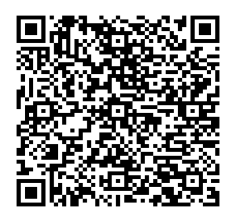 до проєкту рішення Київської міської ради:Про передачу ТОВАРИСТВУ З ОБМЕЖЕНОЮ ВІДПОВІДАЛЬНІСТЮ «ІНТЕРНАЦІОНАЛЬНА АВТОМОБІЛЬНА КОМПАНІЯ» земельних ділянок в оренду для розміщення та ремонту об'єктів інженерної, транспортної, енергетичної інфраструктури, об'єктів зв'язку та дорожнього господарства (в тому числі проїзду) між вул. Шевченка,               вул. Гуцульською та новою автодорогою вздовж залізниці у Солом'янському районі міста КиєваЮридична особа:*за даними Єдиного державного реєстру юридичних осіб, фізичних осіб- підприємців та громадських формуваньВідомості про земельну ділянку (кадастровий №№ 8000000000:72:544:0002; 8000000000:72:544:0005).3. Обґрунтування прийняття рішення.Відповідно до Земельного кодексу України та Порядку набуття прав на землю із земель комунальної власності у місті Києві, затвердженого рішенням Київської міської ради 
від 20.04.2017 № 241/2463, Департаментом земельних ресурсів виконавчого органу Київської міської ради (Київської міської державної адміністрації) розроблено проєкт рішення Київської міської ради.4. Мета прийняття рішення.Метою прийняття рішення є забезпечення реалізації встановленого Земельним кодексом України права особи на оформлення права користування на землю.5. Особливі характеристики ділянки.Стан нормативно-правової бази у даній сфері правового регулювання.Загальні засади та порядок передачі земельних ділянок у власність чи користування зацікавленим особам визначено Земельним кодексом України та Порядком набуття прав на землю із земель комунальної власності у місті Києві, затвердженим рішенням Київської міської ради від 20.04.2017 № 241/2463.Фінансово-економічне обґрунтування.Реалізація рішення не потребує додаткових витрат міського бюджету.Відповідно до Податкового кодексу України, Закону України «Про оренду землі» та рішення Київської міської ради від 08.12.2022 № 5828/5869 «Про бюджет міста Києва на 2023 рік» орієнтовний розмір річної орендної плати складатиме:  - № 8000000000:72:544:0002 - 29 206 грн 77 коп. (3%); - № 8000000000:72:544:0005 - 33 424 грн 30 коп. (3%).Прогноз соціально-економічних та інших наслідків прийняття рішення.       Наслідками прийняття розробленого проєкту рішення стане реалізація зацікавленою особою своїх прав щодо використання земельних ділянок.Доповідач: директор Департаменту земельних ресурсів Валентина ПЕЛИХ. Назва	ТОВАРИСТВО З ОБМЕЖЕНОЮ ВІДПОВІДАЛЬНІСТЮ «ІНТЕРНАЦІОНАЛЬНА АВТОМОБІЛЬНА КОМПАНІЯ» Перелік засновників (учасників) юридичної особи*Компанія СОПАСОН ХОЛДІНГЗ ЛІМІТЕДКіпр, м. Нікосія, вул. Кеннеді, 64, 1076, Кінцевий бенефіціарний   власник (контролер)*РУЗГІЕНЕ АГНЕ
Литва, М. ВІЛЬНЮС, ВУЛИЦЯ РУКЕЛІСКІУ, 19Литва, М. ВІЛЬНЮС, ВУЛИЦЯ РУКЕЛІСКІУ, 19ТУМЕНАС РАЙМОНДАС
Литва, М. ВІЛЬНЮС, ВУЛИЦЯ РУКЕЛІСКІУ, 19 Литва, М. ВІЛЬНЮС, ВУЛИЦЯ РУКЕЛІСКІУ, 19ПОЗНЯКОВА МАРИНА
Литва, М. ВІЛЬНЮС, ВУЛИЦЯ АЛИВУ, 25Литва, М. ВІЛЬНЮС, ВУЛИЦЯ АЛИВУ, 25Реєстраційний номер:від 18.01.2023 № 303976583 Місце розташування (адреса)м. Київ, р-н Солом'янський, між вулицями Шевченка,      вул. Карла Маркса та новою автодорогою вздовж залізниці   Площі0,1849; 0,2116 га Вид та термін користуванняОренда 5 років Категорія земельземлі промисловості, транспорту, електронних комунікацій, енергетики, оборони та іншого призначення; землі промисловості, транспорту, електронних комунікацій, енергетики, оборони та іншого призначення Цільове призначення12.04 для розміщення та експлуатації будівель і споруд автомобільного транспорту та дорожнього господарства (для розміщення та ремонту об'єктів інженерної, транспортної, енергетичної інфраструктури, об'єктів зв'язку та дорожнього господарства (в тому числі проїзду) Нормативна грошова оцінка 
(за попереднім розрахунком*)№ 8000000000:72:544:0002 - 973 559 грн  10 коп.;№ 8000000000:72:544:0005 - 1 114 143 грн 35 коп *Наведені розрахунки нормативної грошової оцінки не є остаточними і будуть уточнені   відповідно до вимог чинного законодавства при оформленні права на земельних ділянок. *Наведені розрахунки нормативної грошової оцінки не є остаточними і будуть уточнені   відповідно до вимог чинного законодавства при оформленні права на земельних ділянок. Наявність будівель і споруд   на ділянках: Земельні ділянки вільні від капітальної забудови.  Наявність ДПТ:   Відповідно до детального плану території мікрорайону Жуляни в Солом'янському районі м. Києва, затвердженого рішенням Київської міської ради від 14.06.2007                         № 796/1457, земельні ділянки за функціональним призначенням належать частково до комунально-складської території (перспективні) та частково до території вулиць і доріг. Функціональне призначення   згідно з Генпланом:  Відповідно до Генерального плану міста Києва, затвердженого рішенням Київської міської ради                  від 28.03.2002 № 370/1804, земельні ділянки за функціональним призначенням належать частково до комунально-складської території (перспективні) та частково до території вулиць і доріг. Правовий режим:  Земельні ділянки належить до земель комунальної власності територіальної громади міста Києва. Розташування в зеленій зоні:  Земельні ділянки не входить до зеленої зони. Інші особливості:  Суміжна земельна ділянка з кадастровим номером 8000000000:72:544:0003, що примикає до запроектованих земельних ділянок, перебуває в оренді Товариства з обмеженою відповідальністю «Інтернаціональна автомобільна компанія» для будівництва, експлуатації та обслуговування автомобільно-термінального комплексу (договір оренди земельної ділянки від 27.05.2005                          № 72-6-00285, термін дії до 27.05.2030), на підставі рішення Київської міської ради від 17.03.2005 №170/2746).    Зважаючи на положення статей 9, 122 Земельного кодексу України та пункту 34 частини першої статті 26 Закону України «Про місцеве самоврядування в Україні» (щодо обов’язковості розгляду питань землекористування на пленарних засіданнях) вказаний проєкт рішення направляється для подальшого розгляду Київською міською радою.Директор Департаменту земельних ресурсівВалентина ПЕЛИХ